PART 1: Writing NotesDirections: In the blanks (indicated by an arrow), place one note to complete the measures.  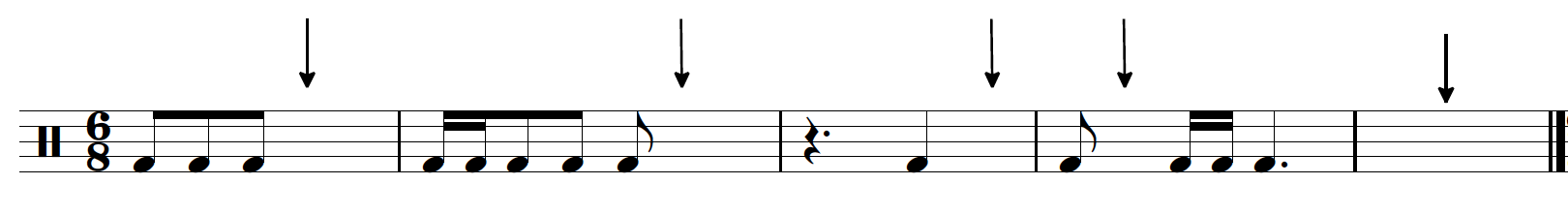 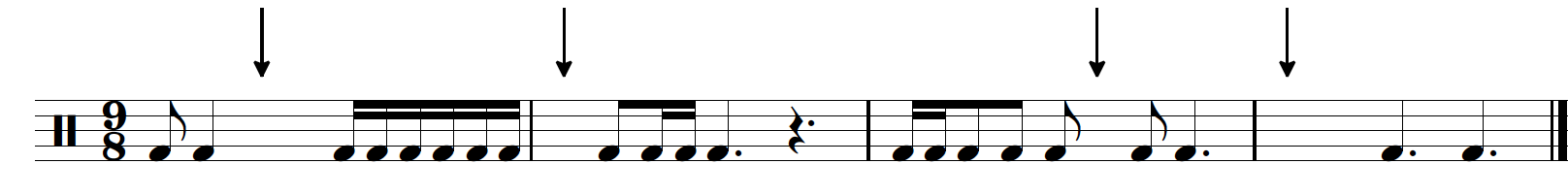 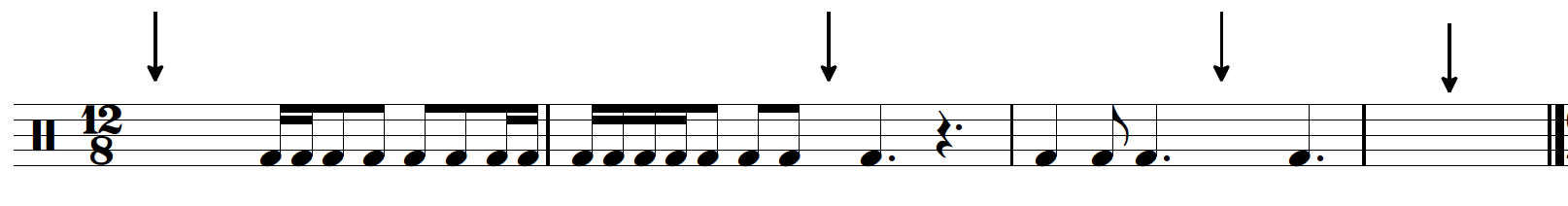 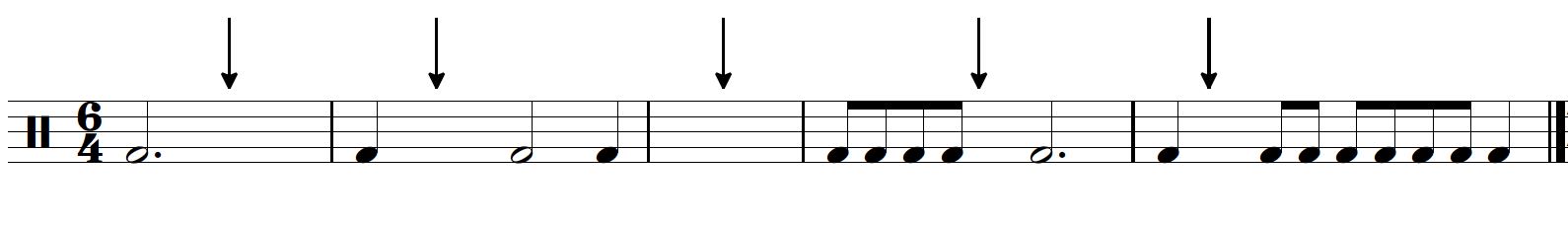 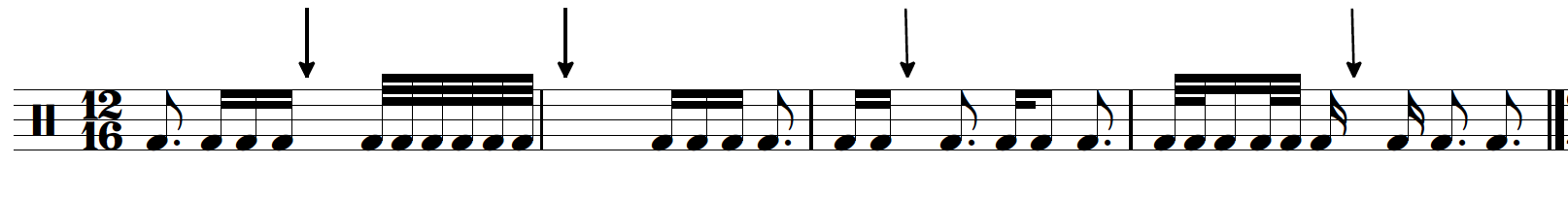 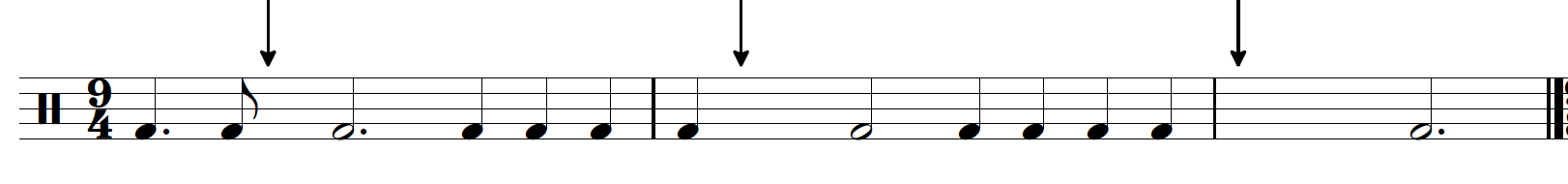 PART 2: Writing RestsDirections: In the blanks (indicated by an arrow), place one rest to complete the measures.  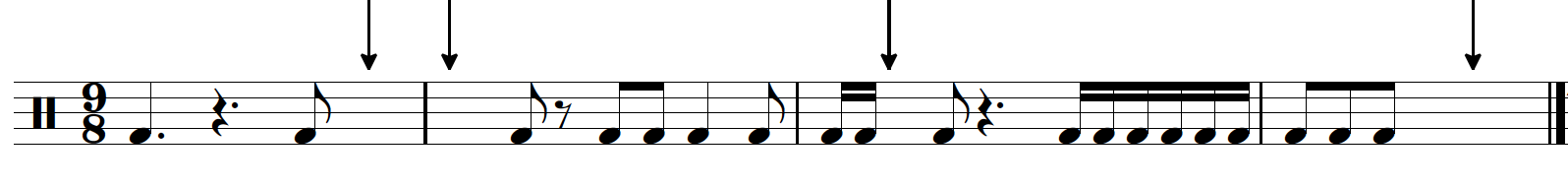 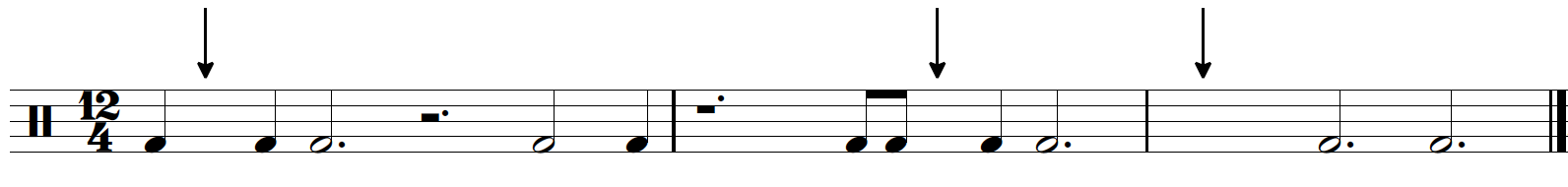 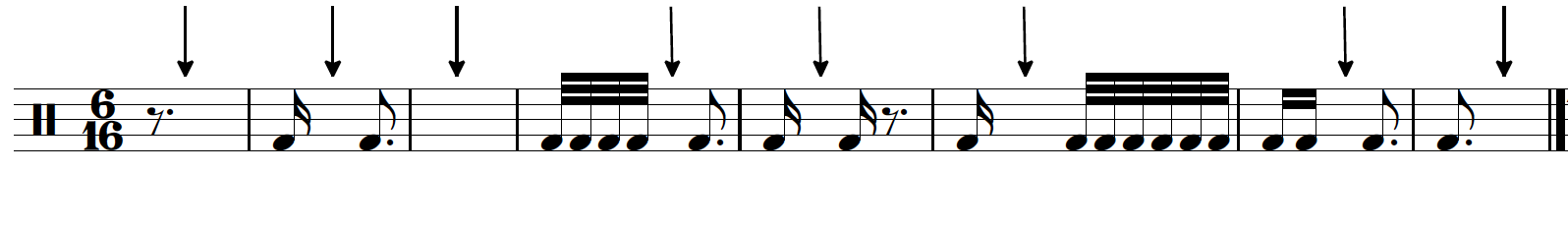 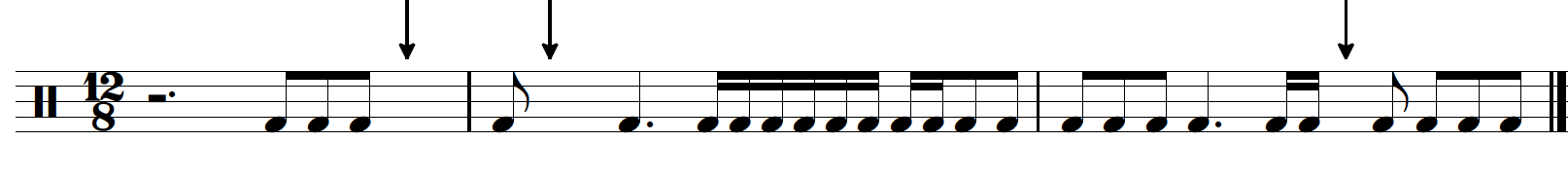 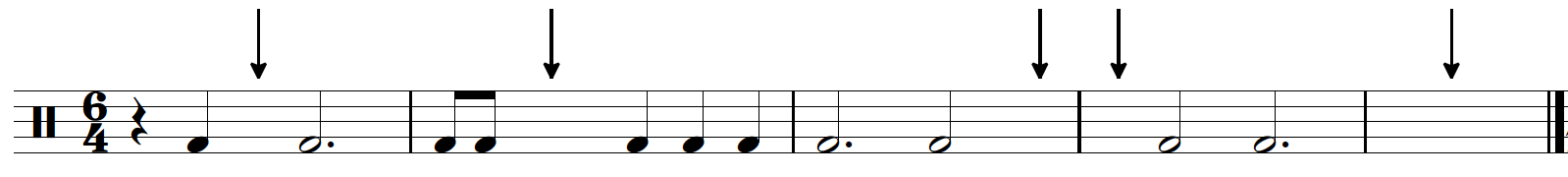 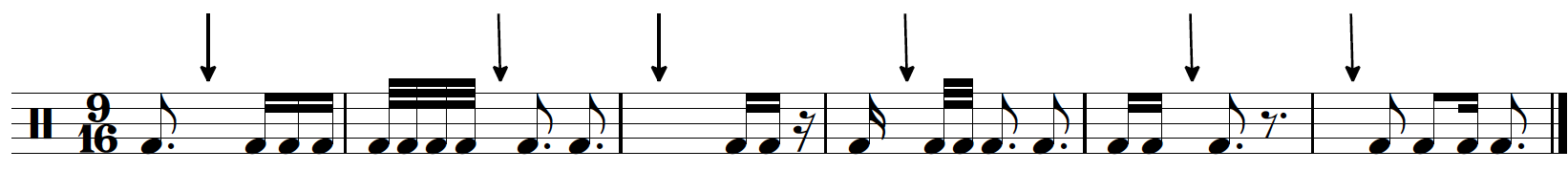 PART 3: Bar LinesDirections: Insert barlines to create complete measures in the given meters.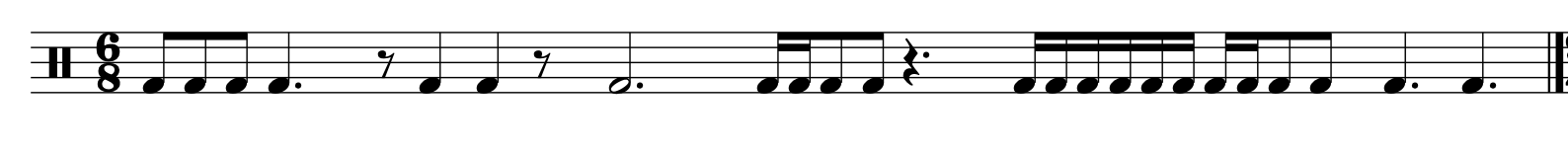 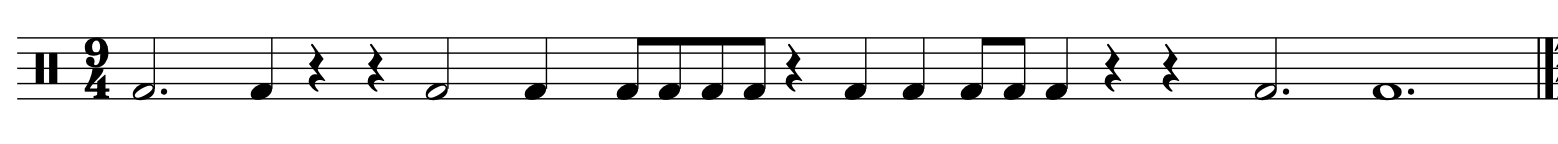 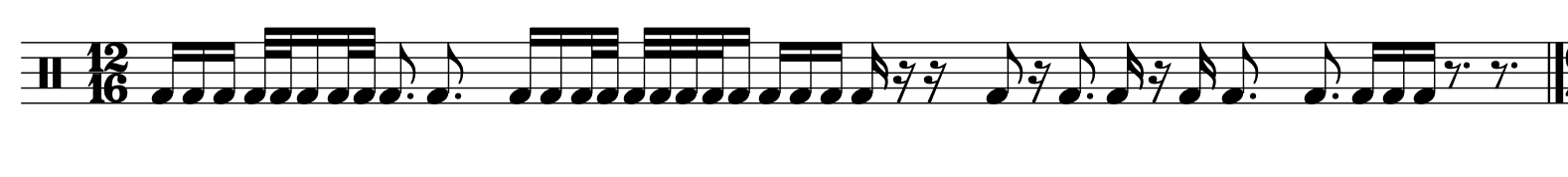 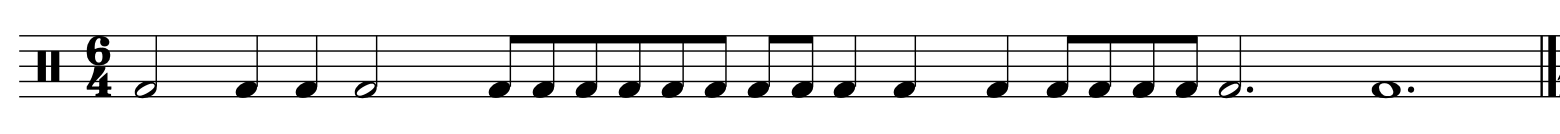 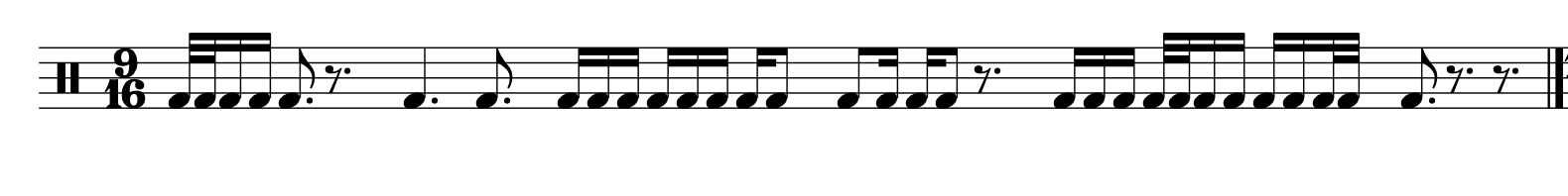 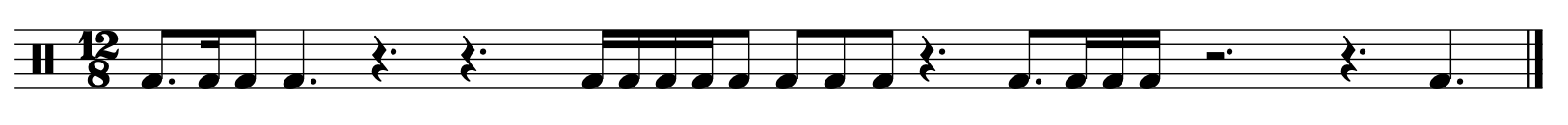 